Progress Probe #1660391: 3rd Grade TCAP Coach Chapter 1 Lesson 11, 12, and 13 (Grade 03 RE)Name:                                                                         Date:                                  

3rd Grade TCAP Coach Chapter 1 Lesson 11, 12, and 13Copyright © Discovery Education Assessment 2012. Proprietary Information. All rights reserved. 
Discovery Education Page Teacher Key with AnswersTeacher Key with AnswersTeacher Key with AnswersTeacher Key with AnswersTeacher Key with AnswersTeacher Key with AnswersQuesAnswerLevelSkillSubskillItem #1C  Hard  Language & Vocabulary  SPI 0301.1.13 Compound Words, Contractions and Abbreviations [68604]D26892D  Moderate  Language & Vocabulary  SPI 0301.1.4 Capital Letters [68582]D651043B  Moderate  Language & Vocabulary  SPI 0301.1.4 Capital Letters [68582]D634864A  Hard  Language & Vocabulary  SPI 0301.1.4 Capital Letters [68582]D512055A  Moderate  Language & Vocabulary  SPI 0301.1.9 Use of Commas [68594]D665186D  Moderate  Language & Vocabulary  SPI 0301.1.4 Capital Letters [68582]D571467B  Moderate  Language & Vocabulary  SPI 0301.1.8 Contractions and Plurals [68593]U527018D  Moderate  Language & Vocabulary  SPI 0301.1.7 Capitalization and End Punctuation [68590]U444139D  Hard  Language & Vocabulary  SPI 0301.1.13 Compound Words, Contractions and Abbreviations [68604]D266610C  Hard  Language & Vocabulary  SPI 0301.1.7 Capitalization and End Punctuation [68590]D5009111A  Moderate  Language & Vocabulary  SPI 0301.1.9 Use of Commas [68594]D5775712A  Hard  Language & Vocabulary  SPI 0301.1.9 Use of Commas [68594]D199813C  Moderate  Language & Vocabulary  SPI 0301.1.8 Contractions and Plurals [68593]U5257414D  Hard  Language & Vocabulary  SPI 0301.1.9 Use of Commas [68594]D1825315D  Hard  Language & Vocabulary  SPI 0301.1.7 Capitalization and End Punctuation [68590]D6384116A  Hard  Language & Vocabulary  SPI 0301.1.8 Contractions and Plurals [68593]D37017C  Hard  Language & Vocabulary  SPI 0301.1.9 Use of Commas [68594]D51557Question 1 of 17Question 1 of 17Question 1 of 17Question 1 of 17Question 1 of 17I enjoy spending time in my family's sunroom. What is the meaning of the word in bold?I enjoy spending time in my family's sunroom. What is the meaning of the word in bold?I enjoy spending time in my family's sunroom. What is the meaning of the word in bold?I enjoy spending time in my family's sunroom. What is the meaning of the word in bold?I enjoy spending time in my family's sunroom. What is the meaning of the word in bold?A.sun with a room in itsun with a room in itB.room with no sun in itroom with no sun in itC.room full of sunlightroom full of sunlightD.family of sunsfamily of sunsQuestion 2 of 17Question 2 of 17Question 2 of 17Question 2 of 17Question 2 of 17Which sentence uses correct capital letters?Which sentence uses correct capital letters?Which sentence uses correct capital letters?Which sentence uses correct capital letters?Which sentence uses correct capital letters?A.We will visit aunt Flossie in san Francisco, California this summer.We will visit aunt Flossie in san Francisco, California this summer.B.We will visit Aunt Flossie in san francisco, california this summer.We will visit Aunt Flossie in san francisco, california this summer.C.We will visit aunt flossie in San Francisco, California this summer.We will visit aunt flossie in San Francisco, California this summer.D.We will visit Aunt Flossie in San Francisco, California this summer.We will visit Aunt Flossie in San Francisco, California this summer.Question 3 of 17Question 3 of 17Question 3 of 17Question 3 of 17Question 3 of 17Which date is written correctly?Which date is written correctly?Which date is written correctly?Which date is written correctly?Which date is written correctly?A.wednesday, September 13, 2005wednesday, September 13, 2005B.Wednesday, September 13, 2005Wednesday, September 13, 2005C.Wednesday, september 13, 2005Wednesday, september 13, 2005D.wednesday, september 13, 2005wednesday, september 13, 2005Question 4 of 17Question 4 of 17Question 4 of 17Question 4 of 17Question 4 of 17Find the sentence that is written correctly.Find the sentence that is written correctly.Find the sentence that is written correctly.Find the sentence that is written correctly.Find the sentence that is written correctly.A.The book I like best is Green Eggs and Ham.The book I like best is Green Eggs and Ham.B.The book I like best is Green eggs and ham.The book I like best is Green eggs and ham.C.The book I like best is Green Eggs And Ham.The book I like best is Green Eggs And Ham.D.The book I like best is Green eggs and Ham.The book I like best is Green eggs and Ham.Question 5 of 17Question 5 of 17Question 5 of 17Question 5 of 17Question 5 of 17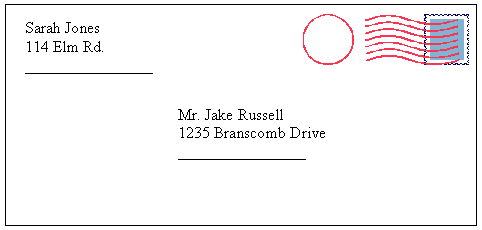 Choose the correct way to complete the address. 
Mr. Jake Russell 
1235 Branscomb Drive 
___________________Choose the correct way to complete the address. 
Mr. Jake Russell 
1235 Branscomb Drive 
___________________Choose the correct way to complete the address. 
Mr. Jake Russell 
1235 Branscomb Drive 
___________________Choose the correct way to complete the address. 
Mr. Jake Russell 
1235 Branscomb Drive 
___________________Choose the correct way to complete the address. 
Mr. Jake Russell 
1235 Branscomb Drive 
___________________A.Boston, Massachusetts 02739Boston, Massachusetts 02739B.Boston Massachusetts 02739Boston Massachusetts 02739C.boston, massachusetts 02739boston, massachusetts 02739D.Boston Massachusetts, 02739Boston Massachusetts, 02739Question 6 of 17Question 6 of 17Question 6 of 17Question 6 of 17Question 6 of 17Which sentence is written correctly?Which sentence is written correctly?Which sentence is written correctly?Which sentence is written correctly?Which sentence is written correctly?A.We went to see the white House in Washington.We went to see the white House in Washington.B.We went to see the white house in Washington.We went to see the white house in Washington.C.We went to see the White house in Washington.We went to see the White house in Washington.D.We went to see the White House in Washington.We went to see the White House in Washington.Question 7 of 17Question 7 of 17Question 7 of 17Question 7 of 17Question 7 of 17Gone Fishing 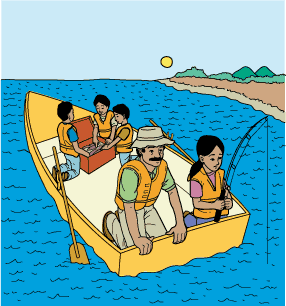 1 'Come, Rosa,' Papa called from the back of the boat. They were far out in the lake. Papa had stopped the boat and put the anchor into the water. 'It's time for you to learn how to fish.' Rosa was excited. 2 Her brothers all knew how to fish, and they had already pulled many fish out of the water today. The ice chest was filled with what they had caught. Rosa knew that Papa would cook all the fish for dinner. 3 Rosa had not caught any fish. She was the youngest, so she had to wait the longest. She had not even put her line into the water yet. At last, Papa put a worm on the end of her line and showed her how to toss the line into the water. 4 Rosa waited excitedly in the back of the boat. She moved her line back and forth the way Papa had showed her. Then suddenly, there was a pull on the line. 5 The line felt heavy, so heavy that Rosa thought it might pull her into the water. 'I think I've caught a very big fish, Papa,' Rosa said. 6 When Papa helped Rosa pull in her line, she saw something pop out of the water, but it wasn't a fish. It was an old tire someone had thrown into the water. 7 Papa laughed. 'That's the heaviest thing anyone has caught all day,' he said. 8 He put the tire on the boat's deck. 'Cast your line into the water again,' he told Rosa. 'This time I know you'll catch a fish.' 9 Rosa watched the line move in the water again. A few minutes later, something pulled on the line. 10 'This time it has to be a fish,' Rosa thought. The line didn't feel as heavy as it did with the tire, so Rosa pulled it up herself. But it wasn't a fish. It was an old boot someone didn't want anymore. 11 Papa laughed. 'That's the ugliest thing anyone has caught all day,' he said. 12 Rosa threw the old boot near the tire. Where was her fish? Everyone else in her family had caught a fish, but all she did was catch garbage. Wanting to catch a fish, Rosa tossed her line back into the water. 13 A few minutes later, she felt weight on the line and pulled it up again. Something long and gray hung from the end of the line. It looked like a big fish, so Rosa pulled it onto the boat. It wasn't a fish after all. It was an old, torn shirt that somebody didn't need anymore. 14 'That's the dirtiest thing anyone has caught all day,' Papa said and laughed. He pulled the anchor up over the side of the boat and told Rosa that it was time to go. 15 'But, Papa,' she cried. 'I haven't caught my fish yet.' She pulled the shirt off the line and threw the line out into the water again. She knew that this was her last chance to catch a fish. 16 Then, all at once, something pulled at the line. Rosa worried that it was more trash. When she pulled the line in, she smiled excitedly. At the end of her line was a wiggling fish. Papa helped her pull the fish onto the boat. 'It's a beauty!' he said. 17 Rosa swelled with pride. Fishing was a lot of fun after all, especially when you stopped catching garbage. Read this sentence from the story. 'This time I know you'll catch a fish.' You'll is a contraction for which words? Gone Fishing 1 'Come, Rosa,' Papa called from the back of the boat. They were far out in the lake. Papa had stopped the boat and put the anchor into the water. 'It's time for you to learn how to fish.' Rosa was excited. 2 Her brothers all knew how to fish, and they had already pulled many fish out of the water today. The ice chest was filled with what they had caught. Rosa knew that Papa would cook all the fish for dinner. 3 Rosa had not caught any fish. She was the youngest, so she had to wait the longest. She had not even put her line into the water yet. At last, Papa put a worm on the end of her line and showed her how to toss the line into the water. 4 Rosa waited excitedly in the back of the boat. She moved her line back and forth the way Papa had showed her. Then suddenly, there was a pull on the line. 5 The line felt heavy, so heavy that Rosa thought it might pull her into the water. 'I think I've caught a very big fish, Papa,' Rosa said. 6 When Papa helped Rosa pull in her line, she saw something pop out of the water, but it wasn't a fish. It was an old tire someone had thrown into the water. 7 Papa laughed. 'That's the heaviest thing anyone has caught all day,' he said. 8 He put the tire on the boat's deck. 'Cast your line into the water again,' he told Rosa. 'This time I know you'll catch a fish.' 9 Rosa watched the line move in the water again. A few minutes later, something pulled on the line. 10 'This time it has to be a fish,' Rosa thought. The line didn't feel as heavy as it did with the tire, so Rosa pulled it up herself. But it wasn't a fish. It was an old boot someone didn't want anymore. 11 Papa laughed. 'That's the ugliest thing anyone has caught all day,' he said. 12 Rosa threw the old boot near the tire. Where was her fish? Everyone else in her family had caught a fish, but all she did was catch garbage. Wanting to catch a fish, Rosa tossed her line back into the water. 13 A few minutes later, she felt weight on the line and pulled it up again. Something long and gray hung from the end of the line. It looked like a big fish, so Rosa pulled it onto the boat. It wasn't a fish after all. It was an old, torn shirt that somebody didn't need anymore. 14 'That's the dirtiest thing anyone has caught all day,' Papa said and laughed. He pulled the anchor up over the side of the boat and told Rosa that it was time to go. 15 'But, Papa,' she cried. 'I haven't caught my fish yet.' She pulled the shirt off the line and threw the line out into the water again. She knew that this was her last chance to catch a fish. 16 Then, all at once, something pulled at the line. Rosa worried that it was more trash. When she pulled the line in, she smiled excitedly. At the end of her line was a wiggling fish. Papa helped her pull the fish onto the boat. 'It's a beauty!' he said. 17 Rosa swelled with pride. Fishing was a lot of fun after all, especially when you stopped catching garbage. Read this sentence from the story. 'This time I know you'll catch a fish.' You'll is a contraction for which words? Gone Fishing 1 'Come, Rosa,' Papa called from the back of the boat. They were far out in the lake. Papa had stopped the boat and put the anchor into the water. 'It's time for you to learn how to fish.' Rosa was excited. 2 Her brothers all knew how to fish, and they had already pulled many fish out of the water today. The ice chest was filled with what they had caught. Rosa knew that Papa would cook all the fish for dinner. 3 Rosa had not caught any fish. She was the youngest, so she had to wait the longest. She had not even put her line into the water yet. At last, Papa put a worm on the end of her line and showed her how to toss the line into the water. 4 Rosa waited excitedly in the back of the boat. She moved her line back and forth the way Papa had showed her. Then suddenly, there was a pull on the line. 5 The line felt heavy, so heavy that Rosa thought it might pull her into the water. 'I think I've caught a very big fish, Papa,' Rosa said. 6 When Papa helped Rosa pull in her line, she saw something pop out of the water, but it wasn't a fish. It was an old tire someone had thrown into the water. 7 Papa laughed. 'That's the heaviest thing anyone has caught all day,' he said. 8 He put the tire on the boat's deck. 'Cast your line into the water again,' he told Rosa. 'This time I know you'll catch a fish.' 9 Rosa watched the line move in the water again. A few minutes later, something pulled on the line. 10 'This time it has to be a fish,' Rosa thought. The line didn't feel as heavy as it did with the tire, so Rosa pulled it up herself. But it wasn't a fish. It was an old boot someone didn't want anymore. 11 Papa laughed. 'That's the ugliest thing anyone has caught all day,' he said. 12 Rosa threw the old boot near the tire. Where was her fish? Everyone else in her family had caught a fish, but all she did was catch garbage. Wanting to catch a fish, Rosa tossed her line back into the water. 13 A few minutes later, she felt weight on the line and pulled it up again. Something long and gray hung from the end of the line. It looked like a big fish, so Rosa pulled it onto the boat. It wasn't a fish after all. It was an old, torn shirt that somebody didn't need anymore. 14 'That's the dirtiest thing anyone has caught all day,' Papa said and laughed. He pulled the anchor up over the side of the boat and told Rosa that it was time to go. 15 'But, Papa,' she cried. 'I haven't caught my fish yet.' She pulled the shirt off the line and threw the line out into the water again. She knew that this was her last chance to catch a fish. 16 Then, all at once, something pulled at the line. Rosa worried that it was more trash. When she pulled the line in, she smiled excitedly. At the end of her line was a wiggling fish. Papa helped her pull the fish onto the boat. 'It's a beauty!' he said. 17 Rosa swelled with pride. Fishing was a lot of fun after all, especially when you stopped catching garbage. Read this sentence from the story. 'This time I know you'll catch a fish.' You'll is a contraction for which words? Gone Fishing 1 'Come, Rosa,' Papa called from the back of the boat. They were far out in the lake. Papa had stopped the boat and put the anchor into the water. 'It's time for you to learn how to fish.' Rosa was excited. 2 Her brothers all knew how to fish, and they had already pulled many fish out of the water today. The ice chest was filled with what they had caught. Rosa knew that Papa would cook all the fish for dinner. 3 Rosa had not caught any fish. She was the youngest, so she had to wait the longest. She had not even put her line into the water yet. At last, Papa put a worm on the end of her line and showed her how to toss the line into the water. 4 Rosa waited excitedly in the back of the boat. She moved her line back and forth the way Papa had showed her. Then suddenly, there was a pull on the line. 5 The line felt heavy, so heavy that Rosa thought it might pull her into the water. 'I think I've caught a very big fish, Papa,' Rosa said. 6 When Papa helped Rosa pull in her line, she saw something pop out of the water, but it wasn't a fish. It was an old tire someone had thrown into the water. 7 Papa laughed. 'That's the heaviest thing anyone has caught all day,' he said. 8 He put the tire on the boat's deck. 'Cast your line into the water again,' he told Rosa. 'This time I know you'll catch a fish.' 9 Rosa watched the line move in the water again. A few minutes later, something pulled on the line. 10 'This time it has to be a fish,' Rosa thought. The line didn't feel as heavy as it did with the tire, so Rosa pulled it up herself. But it wasn't a fish. It was an old boot someone didn't want anymore. 11 Papa laughed. 'That's the ugliest thing anyone has caught all day,' he said. 12 Rosa threw the old boot near the tire. Where was her fish? Everyone else in her family had caught a fish, but all she did was catch garbage. Wanting to catch a fish, Rosa tossed her line back into the water. 13 A few minutes later, she felt weight on the line and pulled it up again. Something long and gray hung from the end of the line. It looked like a big fish, so Rosa pulled it onto the boat. It wasn't a fish after all. It was an old, torn shirt that somebody didn't need anymore. 14 'That's the dirtiest thing anyone has caught all day,' Papa said and laughed. He pulled the anchor up over the side of the boat and told Rosa that it was time to go. 15 'But, Papa,' she cried. 'I haven't caught my fish yet.' She pulled the shirt off the line and threw the line out into the water again. She knew that this was her last chance to catch a fish. 16 Then, all at once, something pulled at the line. Rosa worried that it was more trash. When she pulled the line in, she smiled excitedly. At the end of her line was a wiggling fish. Papa helped her pull the fish onto the boat. 'It's a beauty!' he said. 17 Rosa swelled with pride. Fishing was a lot of fun after all, especially when you stopped catching garbage. Read this sentence from the story. 'This time I know you'll catch a fish.' You'll is a contraction for which words? Gone Fishing 1 'Come, Rosa,' Papa called from the back of the boat. They were far out in the lake. Papa had stopped the boat and put the anchor into the water. 'It's time for you to learn how to fish.' Rosa was excited. 2 Her brothers all knew how to fish, and they had already pulled many fish out of the water today. The ice chest was filled with what they had caught. Rosa knew that Papa would cook all the fish for dinner. 3 Rosa had not caught any fish. She was the youngest, so she had to wait the longest. She had not even put her line into the water yet. At last, Papa put a worm on the end of her line and showed her how to toss the line into the water. 4 Rosa waited excitedly in the back of the boat. She moved her line back and forth the way Papa had showed her. Then suddenly, there was a pull on the line. 5 The line felt heavy, so heavy that Rosa thought it might pull her into the water. 'I think I've caught a very big fish, Papa,' Rosa said. 6 When Papa helped Rosa pull in her line, she saw something pop out of the water, but it wasn't a fish. It was an old tire someone had thrown into the water. 7 Papa laughed. 'That's the heaviest thing anyone has caught all day,' he said. 8 He put the tire on the boat's deck. 'Cast your line into the water again,' he told Rosa. 'This time I know you'll catch a fish.' 9 Rosa watched the line move in the water again. A few minutes later, something pulled on the line. 10 'This time it has to be a fish,' Rosa thought. The line didn't feel as heavy as it did with the tire, so Rosa pulled it up herself. But it wasn't a fish. It was an old boot someone didn't want anymore. 11 Papa laughed. 'That's the ugliest thing anyone has caught all day,' he said. 12 Rosa threw the old boot near the tire. Where was her fish? Everyone else in her family had caught a fish, but all she did was catch garbage. Wanting to catch a fish, Rosa tossed her line back into the water. 13 A few minutes later, she felt weight on the line and pulled it up again. Something long and gray hung from the end of the line. It looked like a big fish, so Rosa pulled it onto the boat. It wasn't a fish after all. It was an old, torn shirt that somebody didn't need anymore. 14 'That's the dirtiest thing anyone has caught all day,' Papa said and laughed. He pulled the anchor up over the side of the boat and told Rosa that it was time to go. 15 'But, Papa,' she cried. 'I haven't caught my fish yet.' She pulled the shirt off the line and threw the line out into the water again. She knew that this was her last chance to catch a fish. 16 Then, all at once, something pulled at the line. Rosa worried that it was more trash. When she pulled the line in, she smiled excitedly. At the end of her line was a wiggling fish. Papa helped her pull the fish onto the boat. 'It's a beauty!' he said. 17 Rosa swelled with pride. Fishing was a lot of fun after all, especially when you stopped catching garbage. Read this sentence from the story. 'This time I know you'll catch a fish.' You'll is a contraction for which words? A.You all You all B.You will You will C.You can You can D.You would You would Question 8 of 17Question 8 of 17Question 8 of 17Question 8 of 17Question 8 of 17Sleepover Birthday 1 Jean arrived first. A few minutes later, the twins, Stacy and Tracy, rang the doorbell. When Nan showed up, late as usual, everyone was there. Beth was so happy that she smiled from ear to ear. Beth hugged each friend as she came into the house and thanked her for coming. 2 When Beth was seven years old, she had her first real birthday party with her own friends. She was in first grade, and her party was on a school night, so it did not last too long. She and her friends played a few games, opened the presents, and had birthday cake. Still, it seemed very special to her at the time. 3 A year later, when Beth was in second grade, her dad took her and her friends to a bowling alley for her birthday. The bowling alley is right next to the town pool. They all bowled three games and ate hotdogs. Then the owner of the bowling alley turned off all the lights and brought out a cake. Everyone in the place sang to her as she blew out the candles. 4 Now that Beth was eight years old and in third grade, she was getting ready for a sleepover birthday party. Her four closest friends were invited. They would each bring a sleeping bag and a pillow. Then they would all sleep in the living room. In the morning, Mom and Dad would make breakfast for everyone. Beth was so excited! 5 Everything went as planned. They all ate pizza for dinner. Mom made a few side dishes, too, so their meal would be healthier. Then they played games, opened gifts, and ate birthday cake. 6 Next, the girls began watching their favorite video movies. They were all awake for the first movie. By the end of the second movie, Nan and Jean were asleep. Halfway through the third movie, Beth looked over at Stacy and Tracy. They were both asleep. 7 It had been a great time! Beth was very happy with her friends. She was eager to play with her presents, but she was also very tired. “Next year,” she said to herself, “maybe I will have just a small party with mom and dad.” 8 The next thing Beth knew, it was morning and her dad was serving plates of pancakes. Her mom made sure they all had juice and milk to drink. Then, Mr. Cobb came and picked up Stacy and Tracy. Five minutes later, Jean’s mom came for her. Just before lunch, Nan’s mom picked her up, too. Read this sentence from the passage. It had been a great time! What does the punctuation at the end of the sentence help the reader understand? Sleepover Birthday 1 Jean arrived first. A few minutes later, the twins, Stacy and Tracy, rang the doorbell. When Nan showed up, late as usual, everyone was there. Beth was so happy that she smiled from ear to ear. Beth hugged each friend as she came into the house and thanked her for coming. 2 When Beth was seven years old, she had her first real birthday party with her own friends. She was in first grade, and her party was on a school night, so it did not last too long. She and her friends played a few games, opened the presents, and had birthday cake. Still, it seemed very special to her at the time. 3 A year later, when Beth was in second grade, her dad took her and her friends to a bowling alley for her birthday. The bowling alley is right next to the town pool. They all bowled three games and ate hotdogs. Then the owner of the bowling alley turned off all the lights and brought out a cake. Everyone in the place sang to her as she blew out the candles. 4 Now that Beth was eight years old and in third grade, she was getting ready for a sleepover birthday party. Her four closest friends were invited. They would each bring a sleeping bag and a pillow. Then they would all sleep in the living room. In the morning, Mom and Dad would make breakfast for everyone. Beth was so excited! 5 Everything went as planned. They all ate pizza for dinner. Mom made a few side dishes, too, so their meal would be healthier. Then they played games, opened gifts, and ate birthday cake. 6 Next, the girls began watching their favorite video movies. They were all awake for the first movie. By the end of the second movie, Nan and Jean were asleep. Halfway through the third movie, Beth looked over at Stacy and Tracy. They were both asleep. 7 It had been a great time! Beth was very happy with her friends. She was eager to play with her presents, but she was also very tired. “Next year,” she said to herself, “maybe I will have just a small party with mom and dad.” 8 The next thing Beth knew, it was morning and her dad was serving plates of pancakes. Her mom made sure they all had juice and milk to drink. Then, Mr. Cobb came and picked up Stacy and Tracy. Five minutes later, Jean’s mom came for her. Just before lunch, Nan’s mom picked her up, too. Read this sentence from the passage. It had been a great time! What does the punctuation at the end of the sentence help the reader understand? Sleepover Birthday 1 Jean arrived first. A few minutes later, the twins, Stacy and Tracy, rang the doorbell. When Nan showed up, late as usual, everyone was there. Beth was so happy that she smiled from ear to ear. Beth hugged each friend as she came into the house and thanked her for coming. 2 When Beth was seven years old, she had her first real birthday party with her own friends. She was in first grade, and her party was on a school night, so it did not last too long. She and her friends played a few games, opened the presents, and had birthday cake. Still, it seemed very special to her at the time. 3 A year later, when Beth was in second grade, her dad took her and her friends to a bowling alley for her birthday. The bowling alley is right next to the town pool. They all bowled three games and ate hotdogs. Then the owner of the bowling alley turned off all the lights and brought out a cake. Everyone in the place sang to her as she blew out the candles. 4 Now that Beth was eight years old and in third grade, she was getting ready for a sleepover birthday party. Her four closest friends were invited. They would each bring a sleeping bag and a pillow. Then they would all sleep in the living room. In the morning, Mom and Dad would make breakfast for everyone. Beth was so excited! 5 Everything went as planned. They all ate pizza for dinner. Mom made a few side dishes, too, so their meal would be healthier. Then they played games, opened gifts, and ate birthday cake. 6 Next, the girls began watching their favorite video movies. They were all awake for the first movie. By the end of the second movie, Nan and Jean were asleep. Halfway through the third movie, Beth looked over at Stacy and Tracy. They were both asleep. 7 It had been a great time! Beth was very happy with her friends. She was eager to play with her presents, but she was also very tired. “Next year,” she said to herself, “maybe I will have just a small party with mom and dad.” 8 The next thing Beth knew, it was morning and her dad was serving plates of pancakes. Her mom made sure they all had juice and milk to drink. Then, Mr. Cobb came and picked up Stacy and Tracy. Five minutes later, Jean’s mom came for her. Just before lunch, Nan’s mom picked her up, too. Read this sentence from the passage. It had been a great time! What does the punctuation at the end of the sentence help the reader understand? Sleepover Birthday 1 Jean arrived first. A few minutes later, the twins, Stacy and Tracy, rang the doorbell. When Nan showed up, late as usual, everyone was there. Beth was so happy that she smiled from ear to ear. Beth hugged each friend as she came into the house and thanked her for coming. 2 When Beth was seven years old, she had her first real birthday party with her own friends. She was in first grade, and her party was on a school night, so it did not last too long. She and her friends played a few games, opened the presents, and had birthday cake. Still, it seemed very special to her at the time. 3 A year later, when Beth was in second grade, her dad took her and her friends to a bowling alley for her birthday. The bowling alley is right next to the town pool. They all bowled three games and ate hotdogs. Then the owner of the bowling alley turned off all the lights and brought out a cake. Everyone in the place sang to her as she blew out the candles. 4 Now that Beth was eight years old and in third grade, she was getting ready for a sleepover birthday party. Her four closest friends were invited. They would each bring a sleeping bag and a pillow. Then they would all sleep in the living room. In the morning, Mom and Dad would make breakfast for everyone. Beth was so excited! 5 Everything went as planned. They all ate pizza for dinner. Mom made a few side dishes, too, so their meal would be healthier. Then they played games, opened gifts, and ate birthday cake. 6 Next, the girls began watching their favorite video movies. They were all awake for the first movie. By the end of the second movie, Nan and Jean were asleep. Halfway through the third movie, Beth looked over at Stacy and Tracy. They were both asleep. 7 It had been a great time! Beth was very happy with her friends. She was eager to play with her presents, but she was also very tired. “Next year,” she said to herself, “maybe I will have just a small party with mom and dad.” 8 The next thing Beth knew, it was morning and her dad was serving plates of pancakes. Her mom made sure they all had juice and milk to drink. Then, Mr. Cobb came and picked up Stacy and Tracy. Five minutes later, Jean’s mom came for her. Just before lunch, Nan’s mom picked her up, too. Read this sentence from the passage. It had been a great time! What does the punctuation at the end of the sentence help the reader understand? Sleepover Birthday 1 Jean arrived first. A few minutes later, the twins, Stacy and Tracy, rang the doorbell. When Nan showed up, late as usual, everyone was there. Beth was so happy that she smiled from ear to ear. Beth hugged each friend as she came into the house and thanked her for coming. 2 When Beth was seven years old, she had her first real birthday party with her own friends. She was in first grade, and her party was on a school night, so it did not last too long. She and her friends played a few games, opened the presents, and had birthday cake. Still, it seemed very special to her at the time. 3 A year later, when Beth was in second grade, her dad took her and her friends to a bowling alley for her birthday. The bowling alley is right next to the town pool. They all bowled three games and ate hotdogs. Then the owner of the bowling alley turned off all the lights and brought out a cake. Everyone in the place sang to her as she blew out the candles. 4 Now that Beth was eight years old and in third grade, she was getting ready for a sleepover birthday party. Her four closest friends were invited. They would each bring a sleeping bag and a pillow. Then they would all sleep in the living room. In the morning, Mom and Dad would make breakfast for everyone. Beth was so excited! 5 Everything went as planned. They all ate pizza for dinner. Mom made a few side dishes, too, so their meal would be healthier. Then they played games, opened gifts, and ate birthday cake. 6 Next, the girls began watching their favorite video movies. They were all awake for the first movie. By the end of the second movie, Nan and Jean were asleep. Halfway through the third movie, Beth looked over at Stacy and Tracy. They were both asleep. 7 It had been a great time! Beth was very happy with her friends. She was eager to play with her presents, but she was also very tired. “Next year,” she said to herself, “maybe I will have just a small party with mom and dad.” 8 The next thing Beth knew, it was morning and her dad was serving plates of pancakes. Her mom made sure they all had juice and milk to drink. Then, Mr. Cobb came and picked up Stacy and Tracy. Five minutes later, Jean’s mom came for her. Just before lunch, Nan’s mom picked her up, too. Read this sentence from the passage. It had been a great time! What does the punctuation at the end of the sentence help the reader understand? A.The sentence states a fact. The sentence states a fact. B.The sentence gives an order. The sentence gives an order. C.The sentence asks a question. The sentence asks a question. D.The sentence shows a strong feeling. The sentence shows a strong feeling. Question 9 of 17Question 9 of 17Question 9 of 17Question 9 of 17Question 9 of 17Like many forms of wildlife, Canada geese are losing their habitats when people build new homes. Like many forms of wildlife, Canada geese are losing their habitats when people build new homes. Like many forms of wildlife, Canada geese are losing their habitats when people build new homes. Like many forms of wildlife, Canada geese are losing their habitats when people build new homes. Like many forms of wildlife, Canada geese are losing their habitats when people build new homes. Which word in the sentence is a compound word?Which word in the sentence is a compound word?Which word in the sentence is a compound word?Which word in the sentence is a compound word?Which word in the sentence is a compound word?A.habitathabitatB.people people C.CanadaCanadaD.wildlifewildlifeQuestion 10 of 17Question 10 of 17Question 10 of 17Question 10 of 17Question 10 of 17Which is the correct form of the address?Which is the correct form of the address?Which is the correct form of the address?Which is the correct form of the address?Which is the correct form of the address?407 oakdale drive 
dallas, texas407 oakdale drive 
dallas, texas407 oakdale drive 
dallas, texas407 oakdale drive 
dallas, texas407 oakdale drive 
dallas, texasA.407 Oakdale drive
Dallas, texas407 Oakdale drive
Dallas, texasB.407 Oakdale Drive
dallas, Texas407 Oakdale Drive
dallas, TexasC.407 Oakdale Drive
Dallas, Texas407 Oakdale Drive
Dallas, TexasD.407 oakdale drive
Dallas, Texas407 oakdale drive
Dallas, TexasQuestion 11 of 17Question 11 of 17Question 11 of 17Question 11 of 17Question 11 of 17Choose the correct way to complete the address. 
Mr. Jake Russell 
1235 Branscomb Drive 
___________________Choose the correct way to complete the address. 
Mr. Jake Russell 
1235 Branscomb Drive 
___________________Choose the correct way to complete the address. 
Mr. Jake Russell 
1235 Branscomb Drive 
___________________Choose the correct way to complete the address. 
Mr. Jake Russell 
1235 Branscomb Drive 
___________________Choose the correct way to complete the address. 
Mr. Jake Russell 
1235 Branscomb Drive 
___________________A.Boston, Massachusetts 02739Boston, Massachusetts 02739B.Boston Massachusetts 02739Boston Massachusetts 02739C.boston, massachusetts 02739boston, massachusetts 02739D.Boston Massachusetts, 02739Boston Massachusetts, 02739Question 12 of 17Question 12 of 17Question 12 of 17Question 12 of 17Question 12 of 17Choose the sentence that is written correctly.Choose the sentence that is written correctly.Choose the sentence that is written correctly.Choose the sentence that is written correctly.Choose the sentence that is written correctly.A.Jade ate a sandwich, chips, and banana for lunch.Jade ate a sandwich, chips, and banana for lunch.B.Jade ate a sandwich chips and banana for lunch.Jade ate a sandwich chips and banana for lunch.C.Jade ate a sandwich, chips, and banana, for lunch.Jade ate a sandwich, chips, and banana, for lunch.D.Jade ate a sandwich, chips, and, banana for lunch.Jade ate a sandwich, chips, and, banana for lunch.Question 13 of 17Question 13 of 17Question 13 of 17Question 13 of 17Question 13 of 17Art Class What do I like most about school? I’d say art class is the best. We get to work with water colors oil paint clay and lots of other cool stuff. The main reason I like art class so much is because of my teacher. Mr. Fry is a great artist and a fine teacher. He drives a new blue car with a sun roof. Mr. Fry has been teaching for five years. At the start of the year, he learns a lot about each of his students. Then he helps us choose projects he thinks we will enjoy. He really cares about each of us. He helps us make sure that we are proud of our projects when they are done. We do our best work in art class because it is so _____. Read this sentence from the paragraph. I’d say art class is the best. Which is another correct way to write I’d for the way it is used in this sentence? Art Class What do I like most about school? I’d say art class is the best. We get to work with water colors oil paint clay and lots of other cool stuff. The main reason I like art class so much is because of my teacher. Mr. Fry is a great artist and a fine teacher. He drives a new blue car with a sun roof. Mr. Fry has been teaching for five years. At the start of the year, he learns a lot about each of his students. Then he helps us choose projects he thinks we will enjoy. He really cares about each of us. He helps us make sure that we are proud of our projects when they are done. We do our best work in art class because it is so _____. Read this sentence from the paragraph. I’d say art class is the best. Which is another correct way to write I’d for the way it is used in this sentence? Art Class What do I like most about school? I’d say art class is the best. We get to work with water colors oil paint clay and lots of other cool stuff. The main reason I like art class so much is because of my teacher. Mr. Fry is a great artist and a fine teacher. He drives a new blue car with a sun roof. Mr. Fry has been teaching for five years. At the start of the year, he learns a lot about each of his students. Then he helps us choose projects he thinks we will enjoy. He really cares about each of us. He helps us make sure that we are proud of our projects when they are done. We do our best work in art class because it is so _____. Read this sentence from the paragraph. I’d say art class is the best. Which is another correct way to write I’d for the way it is used in this sentence? Art Class What do I like most about school? I’d say art class is the best. We get to work with water colors oil paint clay and lots of other cool stuff. The main reason I like art class so much is because of my teacher. Mr. Fry is a great artist and a fine teacher. He drives a new blue car with a sun roof. Mr. Fry has been teaching for five years. At the start of the year, he learns a lot about each of his students. Then he helps us choose projects he thinks we will enjoy. He really cares about each of us. He helps us make sure that we are proud of our projects when they are done. We do our best work in art class because it is so _____. Read this sentence from the paragraph. I’d say art class is the best. Which is another correct way to write I’d for the way it is used in this sentence? Art Class What do I like most about school? I’d say art class is the best. We get to work with water colors oil paint clay and lots of other cool stuff. The main reason I like art class so much is because of my teacher. Mr. Fry is a great artist and a fine teacher. He drives a new blue car with a sun roof. Mr. Fry has been teaching for five years. At the start of the year, he learns a lot about each of his students. Then he helps us choose projects he thinks we will enjoy. He really cares about each of us. He helps us make sure that we are proud of our projects when they are done. We do our best work in art class because it is so _____. Read this sentence from the paragraph. I’d say art class is the best. Which is another correct way to write I’d for the way it is used in this sentence? A.I did I did B.I had I had C.I would I would D.I can I can Question 14 of 17Question 14 of 17Question 14 of 17Question 14 of 17Question 14 of 17Look at the sentences. Which sentence has a mistake using a comma?Look at the sentences. Which sentence has a mistake using a comma?Look at the sentences. Which sentence has a mistake using a comma?Look at the sentences. Which sentence has a mistake using a comma?Look at the sentences. Which sentence has a mistake using a comma?A.I need to purchase bananas, pineapple, apples, and watermelon for the picnic.I need to purchase bananas, pineapple, apples, and watermelon for the picnic.B.We took a field trip to Chicago, Illinois to visit the museum. We took a field trip to Chicago, Illinois to visit the museum. C.Before I can go with my friends to the movie, I must clean my room.Before I can go with my friends to the movie, I must clean my room.D.Juan, Josh, Manuel, and Daniel, shot hoops at the basketball court.Juan, Josh, Manuel, and Daniel, shot hoops at the basketball court.Question 15 of 17Question 15 of 17Question 15 of 17Question 15 of 17Question 15 of 17Choose the sentence that has the correct capitalization and punctuation.Choose the sentence that has the correct capitalization and punctuation.Choose the sentence that has the correct capitalization and punctuation.Choose the sentence that has the correct capitalization and punctuation.Choose the sentence that has the correct capitalization and punctuation.A.the zookeeper feeds the gorillas every Tuesday afternoon.the zookeeper feeds the gorillas every Tuesday afternoon.B.How often does Mr. Diaz visit his daughter in colorado?How often does Mr. Diaz visit his daughter in colorado?C.My mother took me to see aunt Maria last weekMy mother took me to see aunt Maria last weekD.The teacher read Little Painter of Sabana Grande to her class.The teacher read Little Painter of Sabana Grande to her class.Question 16 of 17Question 16 of 17Question 16 of 17Question 16 of 17Question 16 of 17Choose the sentence that is written correctly.Choose the sentence that is written correctly.Choose the sentence that is written correctly.Choose the sentence that is written correctly.Choose the sentence that is written correctly.A.I watched as the family of mice ran into their hole in the wall.I watched as the family of mice ran into their hole in the wall.B.Many storys are written by students in our school.Many storys are written by students in our school.C.She lost two front tooths when she was in first grade.She lost two front tooths when she was in first grade.D.Please help me move all the boxs to the other room.Please help me move all the boxs to the other room.Question 17 of 17Question 17 of 17Question 17 of 17Question 17 of 17Question 17 of 17What are two places where commas belong? July 20 2005 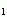 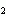 Dear Jamarcus
Thank you for the book. I am enjoying reading it. It is very funny! I never realized how much I love to read. 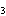 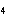 Love, 
Mario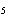 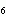 What are two places where commas belong? July 20 2005 Dear Jamarcus
Thank you for the book. I am enjoying reading it. It is very funny! I never realized how much I love to read. Love, 
MarioWhat are two places where commas belong? July 20 2005 Dear Jamarcus
Thank you for the book. I am enjoying reading it. It is very funny! I never realized how much I love to read. Love, 
MarioWhat are two places where commas belong? July 20 2005 Dear Jamarcus
Thank you for the book. I am enjoying reading it. It is very funny! I never realized how much I love to read. Love, 
MarioWhat are two places where commas belong? July 20 2005 Dear Jamarcus
Thank you for the book. I am enjoying reading it. It is very funny! I never realized how much I love to read. Love, 
MarioA.1 and 61 and 6B.2 and 32 and 3C.1 and 41 and 4D.2 and 62 and 6